§159-D.  Liability related to a bicyclist using a drive-up window1.  Limited liability.  An establishment that has a drive-up window is not liable for personal injury, property damage or death caused to a bicyclist who uses that establishment's drive-up window.[PL 2007, c. 400, §1 (NEW).]2.  Limitations.  This section does not limit any liability that may otherwise exist for willful or malicious actions or failures to guard or warn against a known dangerous condition related to the use of the drive-up window.[PL 2007, c. 400, §1 (NEW).]3.  No duty created.  This section does not create a duty of care or ground for liability.[PL 2007, c. 400, §1 (NEW).]4.  Costs and fees.  The court may award any direct legal costs, including reasonable attorney's fees, to an establishment that is found not to be liable for injury to a bicyclist pursuant to this section.[PL 2007, c. 400, §1 (NEW).]SECTION HISTORYPL 2007, c. 400, §1 (NEW). The State of Maine claims a copyright in its codified statutes. If you intend to republish this material, we require that you include the following disclaimer in your publication:All copyrights and other rights to statutory text are reserved by the State of Maine. The text included in this publication reflects changes made through the First Regular and First Special Session of the 131st Maine Legislature and is current through November 1. 2023
                    . The text is subject to change without notice. It is a version that has not been officially certified by the Secretary of State. Refer to the Maine Revised Statutes Annotated and supplements for certified text.
                The Office of the Revisor of Statutes also requests that you send us one copy of any statutory publication you may produce. Our goal is not to restrict publishing activity, but to keep track of who is publishing what, to identify any needless duplication and to preserve the State's copyright rights.PLEASE NOTE: The Revisor's Office cannot perform research for or provide legal advice or interpretation of Maine law to the public. If you need legal assistance, please contact a qualified attorney.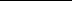 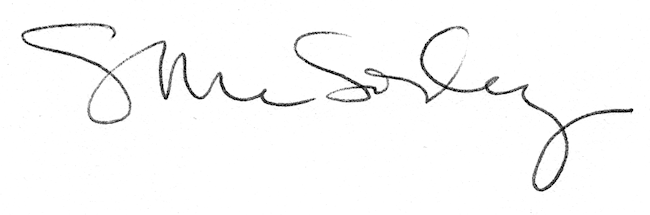 